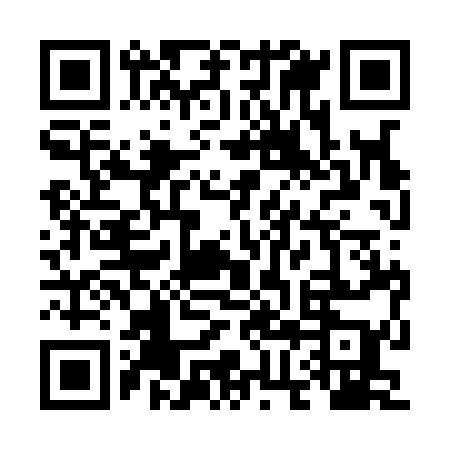 Ramadan times for Zwierzyniec, PolandMon 11 Mar 2024 - Wed 10 Apr 2024High Latitude Method: Angle Based RulePrayer Calculation Method: Muslim World LeagueAsar Calculation Method: HanafiPrayer times provided by https://www.salahtimes.comDateDayFajrSuhurSunriseDhuhrAsrIftarMaghribIsha11Mon3:533:535:5111:373:265:245:247:1512Tue3:513:515:4811:373:285:265:267:1713Wed3:483:485:4611:363:295:285:287:1914Thu3:453:455:4311:363:315:305:307:2115Fri3:433:435:4111:363:325:325:327:2316Sat3:403:405:3911:363:345:345:347:2517Sun3:373:375:3611:353:355:365:367:2818Mon3:343:345:3411:353:375:385:387:3019Tue3:323:325:3111:353:385:395:397:3220Wed3:293:295:2911:343:405:415:417:3421Thu3:263:265:2611:343:415:435:437:3622Fri3:233:235:2411:343:435:455:457:3823Sat3:203:205:2111:343:445:475:477:4124Sun3:173:175:1911:333:465:495:497:4325Mon3:143:145:1711:333:475:505:507:4526Tue3:113:115:1411:333:495:525:527:4827Wed3:083:085:1211:323:505:545:547:5028Thu3:053:055:0911:323:515:565:567:5229Fri3:023:025:0711:323:535:585:587:5530Sat2:592:595:0411:313:546:006:007:5731Sun3:563:566:0212:314:567:027:028:591Mon3:533:535:5912:314:577:037:039:022Tue3:503:505:5712:314:587:057:059:043Wed3:473:475:5512:305:007:077:079:074Thu3:443:445:5212:305:017:097:099:095Fri3:413:415:5012:305:027:117:119:126Sat3:373:375:4712:295:047:137:139:147Sun3:343:345:4512:295:057:147:149:178Mon3:313:315:4312:295:067:167:169:209Tue3:273:275:4012:295:077:187:189:2210Wed3:243:245:3812:285:097:207:209:25